Come, O come, our voices raise     Hymnal 1982 no. 430       Melody: Sonne der Gerechtigkeit        7 7. 7 7. with Alleluia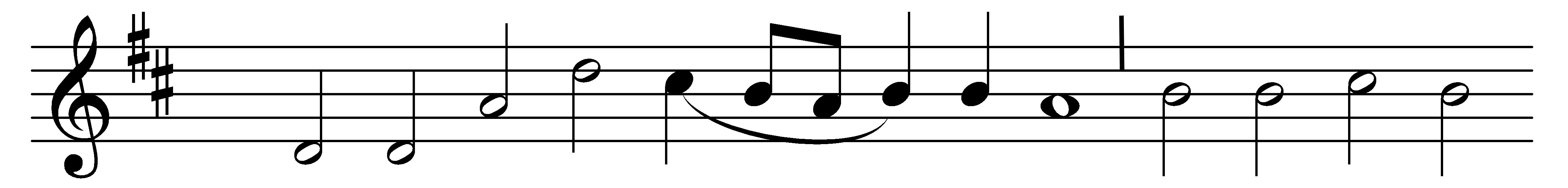 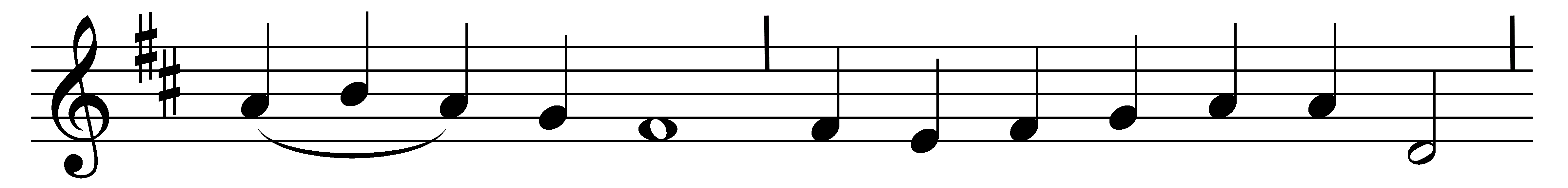 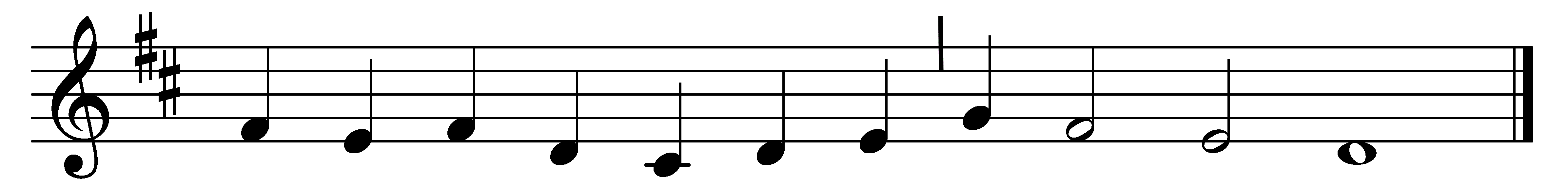 Come, O come, our voices raise,sounding God Almighty’s praise;hither bring in one consentheart, and voice, and instrument.Alleluia!Sound the trumpet, touch the lute,let no tongue nor string be mute,nor a voiceless creature found,that hath neither note nor sound.Alleluia!Come ye all before his face,in this chorus take your place;and amid the mortal throng,be you masters of the song.Alleluia!Let, in praise of God, the soundrun a never-ending round,that our songs of praise may beeverlasting, as is he.Alleluia!So this huge wide orb we seeshall one choir, one temple be;where in such a praiseful tonewe will sing what he hath done.Alleluia!Thus our song shall overclimball the bounds of space and time;come, then, come, our voices raise,sounding God Almighty’s praise.Alleluia!Words: George Wither (1588-1667)Music: Melody from Bohemian Brethren, Kirchengesang, 1566